TELEFONMÖTEN                MÅNDAG	17:30 – 18:00  TISDAG 	12:30 – 13:00  ONSDAG 	12:30 – 13:00   TORSDAG 	20:00 – 21:00 FREDAG	18:30 – 19:00  LÖRDAG	17:30 – 18:00 SÖNDAG	09:30 – 10:30   
SÖNDAG	09:30 – 10:00 1:a sön i månaden
PRAKTISKT TELEFONMÖTESÖNDAG	10:00 – 11:00 1:a sön i månaden
Så här gör du:
Ring 08 – 400 113 33   ca 5-10 min före start.
Koden som efterfrågas är 35 90 34. SKYPE MÖTETISDAG 20:00 – 21:00Anmäla dig i god tid till Cecilia S. +46 70 453 56 29 så att hon kan lägga till dig på Skype. Sen blir du uppringd strax före mötet börjar. Max 10 deltagare per möte.LIVEMÖTE I STOCKHOLMMÅNDAG och ONSDAG   18:30 – 19:45 Hartwickska huset, St Paulsgatan 39D nb, Gult fristående hus uppe på gården som nås via allmänna trappor. Nära T-bana Mariatorget SÖNDAG   18:30 – 19:45Borgmästargatan 12, 1 tr  i DBKs lokaler.Praktiskt möte en gång i månaden och då är mötet förlängt med 30 min. Datum finns på hemsidan.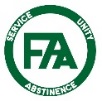 Enligt vår 7:e tradition ska varje FAA-grupp vara helt självförsörjande och avböja bidrag utifrån.Bidrag från FAAs medlemmar tas tacksamt emot via: bg  5867-1322 eller Swish 123 378 20 67 Mer information på hemsidan www.faa.seuppdaterad 2017-03-19TELEFONMÖTEN                MÅNDAG	17:30 – 18:00  TISDAG 	12:30 – 13:00  ONSDAG 	12:30 – 13:00   TORSDAG 	20:00 – 21:00 FREDAG	18:30 – 19:00  LÖRDAG	17:30 – 18:00 SÖNDAG	09:30 – 10:30   
SÖNDAG	09:30 – 10:00 1:a sön i månaden
PRAKTISKT TELEFONMÖTESÖNDAG	10:00 – 11:00 1:a sön i månaden
Så här gör du:
Ring 08 – 400 113 33   ca 5-10 min före start.
Koden som efterfrågas är 35 90 34. SKYPE MÖTETISDAG 20:00 – 21:00Anmäla dig i god tid till Cecilia S. +46 70 453 56 29 så att hon kan lägga till dig på Skype. Sen blir du uppringd strax före mötet börjar. Max 10 deltagare per möte.LIVEMÖTE I STOCKHOLMMÅNDAG och ONSDAG   18:30 – 19:45 Hartwickska huset, St Paulsgatan 39D nb, Gult fristående hus uppe på gården som nås via allmänna trappor. Nära T-bana Mariatorget SÖNDAG   18:30 – 19:45Borgmästargatan 12, 1 tr  i DBKs lokaler.Praktiskt möte en gång i månaden och då är mötet förlängt med 30 min. Datum finns på hemsidan.Enligt vår 7:e tradition ska varje FAA-grupp vara helt självförsörjande och avböja bidrag utifrån.Bidrag från FAAs medlemmar tas tacksamt emot via: bg  5867-1322 eller Swish 123 378 20 67 Mer information på hemsidan www.faa.seuppdaterad 2017-03-19TELEFONMÖTEN                MÅNDAG	17:30 – 18:00  TISDAG 	12:30 – 13:00  ONSDAG 	12:30 – 13:00   TORSDAG 	20:00 – 21:00 FREDAG	18:30 – 19:00  LÖRDAG	17:30 – 18:00 SÖNDAG	09:30 – 10:30   
SÖNDAG	09:30 – 10:00 1:a sön i månaden
PRAKTISKT TELEFONMÖTESÖNDAG	10:00 – 11:00 1:a sön i månaden
Så här gör du:
Ring 08 – 400 113 33   ca 5-10 min före start.
Koden som efterfrågas är 35 90 34. SKYPE MÖTETISDAG 20:00 – 21:00Anmäla dig i god tid till Cecilia S. +46 70 453 56 29 så att hon kan lägga till dig på Skype. Sen blir du uppringd strax före mötet börjar. Max 10 deltagare per möte.LIVEMÖTE I STOCKHOLMMÅNDAG och ONSDAG   18:30 – 19:45 Hartwickska huset, St Paulsgatan 39D nb, Gult fristående hus uppe på gården som nås via allmänna trappor. Nära T-bana Mariatorget SÖNDAG   18:30 – 19:45Borgmästargatan 12, 1 tr  i DBKs lokaler.Praktiskt möte en gång i månaden och då är mötet förlängt med 30 min. Datum finns på hemsidan.Enligt vår 7:e tradition ska varje FAA-grupp vara helt självförsörjande och avböja bidrag utifrån.Bidrag från FAAs medlemmar tas tacksamt emot via: bg  5867-1322 eller Swish 123 378 20 67 Mer information på hemsidan www.faa.seuppdaterad 2017-03-19